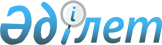 О снятии ограничительных мероприятий и признании утратившим силу решения акима Карауылкелдинского сельского округа от 16 марта 2023 года № 38 "Об установлении ограничительных мероприятий"Решение акима Карауылкелдинского сельского округа Байганинского района Актюбинской области от 13 июля 2023 года № 99
      В соответствии со статьей 35 Закона Республики Казахстан "О местном государственном управлении и самоуправлении в Республике Казахстан", подпунктом 8) статьи 10-1 Закона Республики Казахстан "О ветеринарии" и на основании представления руководителя Байганинской районной территориальной инспекции Комитета ветеринарного контроля и надзора Министерства сельского хозяйства Республики Казахстан от 11 июля 2023 года № 02-08-04/95, РЕШИЛ:
      1. Снять ограничительные мероприятия, установленные в домах № 19 по улице Әшім Төленов, № 77 А по улице Қазақстан, № 6 по улице Мәншүк Мәметова, № 39 по улице Құрманғазы села Карауылкелды Карауылкелдинского сельского округа Байганинского района Актюбинской области, в связи с проведением комплекса ветеринарных мероприятий по ликвидации очагов болезней бруцеллез среди крупного роготого скота.
      2. Признать утратившим силу решение акима Карауылкелдинского сельского округа от 16 марта 2023 года № 38 "Об установлении органичительных мероприятий".
      3. Государственному учреждению "Аппарат акима Карауылкелдинского сельского округа Байганинского района Актюбинской области" в установленном законодательством порядке обеспечить размещение настоящего решения на интернет-ресурсе акимата Байганинского района после его официального опубликования.
      4. Настоящее решение вводится в действие со дня его первого официального опубликования.
					© 2012. РГП на ПХВ «Институт законодательства и правовой информации Республики Казахстан» Министерства юстиции Республики Казахстан
				
      Аким Карауылкелдинского сельского округа 

Ж. Абитов
